List of breed societies and breeding operations recognised in accordance with Article 4(3) and which have at least one breeding programme that has been approved in accordance with Article 8(3) / Tegevusloaga aretusühingute ja aretusettevõtete nimekiriI. Breed societies maintaining breeding books for purebred breeding animals   Tõupuhaste aretusloomade kohta tõuraamatuid pidavad aretusühingud(a)	Purebred breeding animals of the bovine species / Tõupuhtad aretusveised(b)	Purebred breeding animals of the porcine species	Tõupuhtad aretussead(c)	Purebred breeding animals of the ovine species / Tõupuhtad aretuslambad (d)	Purebred breeding animals of the caprine species / Tõupuhtad aretuskitsed(e)	Purebred breeding animals of the equine species / Tõupuhtad aretushobuslasedII.	Breeding operations maintaining breeding registers for hybrid breeding pigs(1)	As defined in Article 2(10) of Regulation (EU) 2016/1012.(2)	Each single line of the table should be filled in for each breeding programme carried out by a breeding operation.(3)	Where available.(4)	Insert, as applicable, the following information: "A	dd.mm.yyyy" for the date of withdrawal of recognition as breeding operation (Article 7(4) of Regulation (EU) 2016/1012); "B	dd.mm.yyyy" for the date of suspension of approval of breeding programme (Article 7(4) of Regulation (EU) 2016/1012); "C	dd.mm.yyyy" for the date of withdrawal of approval of breeding programme (Article 7(4) of Regulation (EU) 2016/1012);"D	dd.mm.yyyy" for the date until the approval of breeding programme is timely limited.Eesti /Estonia 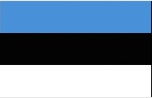 Pädevate asutuste poolt artikli 4 lõike 3 kohaselt tunnustatud aretusühingute ja tõupuhaste aretusveiste aretusprogramme rakendavate pädevate asutuste loetelu, nagu on osutatud määruse (EL) 2016/1012 artikli 7 lõigetes 1 ja 3/List of breed societies, recognised by the competent authorities in accordance with Article 4(3), and competent authorities carrying out breeding programmes on purebred breeding animals of the bovine species as referred to in Article 7(1) and (3) of Regulation (EU) 2016/1012 Pädevate asutuste poolt artikli 4 lõike 3 kohaselt tunnustatud aretusühingute ja tõupuhaste aretusveiste aretusprogramme rakendavate pädevate asutuste loetelu, nagu on osutatud määruse (EL) 2016/1012 artikli 7 lõigetes 1 ja 3/List of breed societies, recognised by the competent authorities in accordance with Article 4(3), and competent authorities carrying out breeding programmes on purebred breeding animals of the bovine species as referred to in Article 7(1) and (3) of Regulation (EU) 2016/1012 Pädevate asutuste poolt artikli 4 lõike 3 kohaselt tunnustatud aretusühingute ja tõupuhaste aretusveiste aretusprogramme rakendavate pädevate asutuste loetelu, nagu on osutatud määruse (EL) 2016/1012 artikli 7 lõigetes 1 ja 3/List of breed societies, recognised by the competent authorities in accordance with Article 4(3), and competent authorities carrying out breeding programmes on purebred breeding animals of the bovine species as referred to in Article 7(1) and (3) of Regulation (EU) 2016/1012 Pädevate asutuste poolt artikli 4 lõike 3 kohaselt tunnustatud aretusühingute ja tõupuhaste aretusveiste aretusprogramme rakendavate pädevate asutuste loetelu, nagu on osutatud määruse (EL) 2016/1012 artikli 7 lõigetes 1 ja 3/List of breed societies, recognised by the competent authorities in accordance with Article 4(3), and competent authorities carrying out breeding programmes on purebred breeding animals of the bovine species as referred to in Article 7(1) and (3) of Regulation (EU) 2016/1012 Pädevate asutuste poolt artikli 4 lõike 3 kohaselt tunnustatud aretusühingute ja tõupuhaste aretusveiste aretusprogramme rakendavate pädevate asutuste loetelu, nagu on osutatud määruse (EL) 2016/1012 artikli 7 lõigetes 1 ja 3/List of breed societies, recognised by the competent authorities in accordance with Article 4(3), and competent authorities carrying out breeding programmes on purebred breeding animals of the bovine species as referred to in Article 7(1) and (3) of Regulation (EU) 2016/1012 Versioon/Version(10.10.2019)1123456Aretusühing või pädev asutus/Breed society or competent authorityAretusühing või pädev asutus/Breed society or competent authorityAretusprogramm/Breeding programme(1)Aretusprogramm/Breeding programme(1)Aretusprogramm/Breeding programme(1)Aretusprogramm/Breeding programme(1)Peatamine, kehtetuks tunnistamine ja ajaline piirang/Suspension, withdrawal and time limitation- Aretusühingu nimi-  Kontaktandmed- Aretusühingu tunnustamise kuupäevName of breed society/ competent authorityContact detailsDate of recognition of breed society- Aretusühingu nimi-  Kontaktandmed- Aretusühingu tunnustamise kuupäevName of breed society/ competent authorityContact detailsDate of recognition of breed society- Tõu nimetus- Veebijuurdepääs aretusprogrammi(de)ga seotud teabele (2) /Name of breed covered by approved breeding programmeWeb-access to information on breeding programme(s)(2)Aretusprogrammi geograafiline territoorium/Geographical territory of each approved breeding programmeErandid/ Derogations(3)Aretusprogrammi heakskiitmise kuupäev/Date of approval of breeding programme(dd.mm.yyyy)Peatamise, kehtetuks tunnistamise jaajalise piirangu kuupäevad/Date of withdrawal of recognition as breed society(4)Date of suspension or withdrawal of approval of breeding programme(4)Date until the approval of breeding programme is timely limited(4)Animal Breeders Association of EstoniaEesti Tõuloomakasvatajate Ühistu Koogimäe tee 4, Keava,  79005 Kehtna vald, Rapla maakond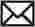  +372 487 3181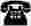  -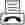 @ info@etky.eewww(2) http://www.etky.ee/Date of recognition:	30.04.2003Animal Breeders Association of EstoniaEesti Tõuloomakasvatajate Ühistu Koogimäe tee 4, Keava,  79005 Kehtna vald, Rapla maakond +372 487 3181 -@ info@etky.eewww(2) http://www.etky.ee/Date of recognition:	30.04.2003Estonian Holstein cattleEesti holsteinhttps://etky.ee/firmast/aretusprogramm/Estonia / Eesti30.04.2003Animal Breeders Association of EstoniaEesti Tõuloomakasvatajate Ühistu Koogimäe tee 4, Keava,  79005 Kehtna vald, Rapla maakond +372 487 3181 -@ info@etky.eewww(2) http://www.etky.ee/Date of recognition:	30.04.2003Animal Breeders Association of EstoniaEesti Tõuloomakasvatajate Ühistu Koogimäe tee 4, Keava,  79005 Kehtna vald, Rapla maakond +372 487 3181 -@ info@etky.eewww(2) http://www.etky.ee/Date of recognition:	30.04.2003Estonian Red cattleEesti punanehttps://etky.ee/firmast/aretusprogramm/Estonia / Eesti30.04.2003Animal Breeders Association of EstoniaEesti Tõuloomakasvatajate Ühistu Koogimäe tee 4, Keava,  79005 Kehtna vald, Rapla maakond +372 487 3181 -@ info@etky.eewww(2) http://www.etky.ee/Date of recognition:	30.04.2003Animal Breeders Association of EstoniaEesti Tõuloomakasvatajate Ühistu Koogimäe tee 4, Keava,  79005 Kehtna vald, Rapla maakond +372 487 3181 -@ info@etky.eewww(2) http://www.etky.ee/Date of recognition:	30.04.2003Aberdeen AngusAberdiin-angushttps://etky.ee/firmast/aretusprogramm/Estonia / Eesti10.06.2019Animal Breeders Association of EstoniaEesti Tõuloomakasvatajate Ühistu Koogimäe tee 4, Keava,  79005 Kehtna vald, Rapla maakond +372 487 3181 -@ info@etky.eewww(2) http://www.etky.ee/Date of recognition:	30.04.2003Animal Breeders Association of EstoniaEesti Tõuloomakasvatajate Ühistu Koogimäe tee 4, Keava,  79005 Kehtna vald, Rapla maakond +372 487 3181 -@ info@etky.eewww(2) http://www.etky.ee/Date of recognition:	30.04.2003Blonde d`AquitaineAktiveeni hele https://etky.ee/firmast/aretusprogramm/Estonia / Eesti10.06.2019Animal Breeders Association of EstoniaEesti Tõuloomakasvatajate Ühistu Koogimäe tee 4, Keava,  79005 Kehtna vald, Rapla maakond +372 487 3181 -@ info@etky.eewww(2) http://www.etky.ee/Date of recognition:	30.04.2003Animal Breeders Association of EstoniaEesti Tõuloomakasvatajate Ühistu Koogimäe tee 4, Keava,  79005 Kehtna vald, Rapla maakond +372 487 3181 -@ info@etky.eewww(2) http://www.etky.ee/Date of recognition:	30.04.2003AubracAubrakhttps://etky.ee/firmast/aretusprogramm/Estonia / Eesti10.06.2019Animal Breeders Association of EstoniaEesti Tõuloomakasvatajate Ühistu Koogimäe tee 4, Keava,  79005 Kehtna vald, Rapla maakond +372 487 3181 -@ info@etky.eewww(2) http://www.etky.ee/Date of recognition:	30.04.2003Animal Breeders Association of EstoniaEesti Tõuloomakasvatajate Ühistu Koogimäe tee 4, Keava,  79005 Kehtna vald, Rapla maakond +372 487 3181 -@ info@etky.eewww(2) http://www.etky.ee/Date of recognition:	30.04.2003GallowayGalloveihttps://etky.ee/firmast/aretusprogramm/Estonia / Eesti10.06.2019Animal Breeders Association of EstoniaEesti Tõuloomakasvatajate Ühistu Koogimäe tee 4, Keava,  79005 Kehtna vald, Rapla maakond +372 487 3181 -@ info@etky.eewww(2) http://www.etky.ee/Date of recognition:	30.04.2003Animal Breeders Association of EstoniaEesti Tõuloomakasvatajate Ühistu Koogimäe tee 4, Keava,  79005 Kehtna vald, Rapla maakond +372 487 3181 -@ info@etky.eewww(2) http://www.etky.ee/Date of recognition:	30.04.2003HerefordHerefordhttps://etky.ee/firmast/aretusprogramm/Estonia / Eesti10.06.2019Animal Breeders Association of EstoniaEesti Tõuloomakasvatajate Ühistu Koogimäe tee 4, Keava,  79005 Kehtna vald, Rapla maakond +372 487 3181 -@ info@etky.eewww(2) http://www.etky.ee/Date of recognition:	30.04.2003Animal Breeders Association of EstoniaEesti Tõuloomakasvatajate Ühistu Koogimäe tee 4, Keava,  79005 Kehtna vald, Rapla maakond +372 487 3181 -@ info@etky.eewww(2) http://www.etky.ee/Date of recognition:	30.04.2003LimousinLimusiin https://etky.ee/firmast/aretusprogramm/Estonia / Eesti10.06.2019Animal Breeders Association of EstoniaEesti Tõuloomakasvatajate Ühistu Koogimäe tee 4, Keava,  79005 Kehtna vald, Rapla maakond +372 487 3181 -@ info@etky.eewww(2) http://www.etky.ee/Date of recognition:	30.04.2003Animal Breeders Association of EstoniaEesti Tõuloomakasvatajate Ühistu Koogimäe tee 4, Keava,  79005 Kehtna vald, Rapla maakond +372 487 3181 -@ info@etky.eewww(2) http://www.etky.ee/Date of recognition:	30.04.2003Charolais, ChŠaroleehttps://etky.ee/firmast/aretusprogramm/Estonia / Eesti10.06.2019Animal Breeders Association of EstoniaEesti Tõuloomakasvatajate Ühistu Koogimäe tee 4, Keava,  79005 Kehtna vald, Rapla maakond +372 487 3181 -@ info@etky.eewww(2) http://www.etky.ee/Date of recognition:	30.04.2003Animal Breeders Association of EstoniaEesti Tõuloomakasvatajate Ühistu Koogimäe tee 4, Keava,  79005 Kehtna vald, Rapla maakond +372 487 3181 -@ info@etky.eewww(2) http://www.etky.ee/Date of recognition:	30.04.2003Highland cattle (Hc)Šoti mägiveis https://etky.ee/firmast/aretusprogramm/Estonia / Eesti10.06.2019Animal Breeders Association of EstoniaEesti Tõuloomakasvatajate Ühistu Koogimäe tee 4, Keava,  79005 Kehtna vald, Rapla maakond +372 487 3181 -@ info@etky.eewww(2) http://www.etky.ee/Date of recognition:	30.04.2003Animal Breeders Association of EstoniaEesti Tõuloomakasvatajate Ühistu Koogimäe tee 4, Keava,  79005 Kehtna vald, Rapla maakond +372 487 3181 -@ info@etky.eewww(2) http://www.etky.ee/Date of recognition:	30.04.2003Simmental cattleSimmental https://etky.ee/firmast/aretusprogramm/Estonia / Eesti10.06.2019Animal Breeders Association of EstoniaEesti Tõuloomakasvatajate Ühistu Koogimäe tee 4, Keava,  79005 Kehtna vald, Rapla maakond +372 487 3181 -@ info@etky.eewww(2) http://www.etky.ee/Date of recognition:	30.04.2003Animal Breeders Association of EstoniaEesti Tõuloomakasvatajate Ühistu Koogimäe tee 4, Keava,  79005 Kehtna vald, Rapla maakond +372 487 3181 -@ info@etky.eewww(2) http://www.etky.ee/Date of recognition:	30.04.2003Tyrolean GreyTirooli hall https://etky.ee/firmast/aretusprogramm/Estonia / Eesti10.06.2019Estonian Native CattleEesti Maakarja Kasvatajate Selts Selja tee 1a, 85008 Sauga vald 85008 Pärnu maakond +372 443 0035@ ekselts@gmail.com www(2) www.maakari.eeDate of recognition: 9.04.2003Estonian native cattleEesti maatõugu veishttp://www.maakari.ee/maaveis/programm/Estonia / Eesti„4“ohustatud tõu aretusprogramm / „4“ (for breeding program carried out on endangered breed, as defined in Article 2(24) of Regulation (EU) 2016/1012)9.04.20032013 - 2023Eesti/EstoniaPädevate asutuste poolt artikli 4 lõike 3 kohaselt tunnustatud aretusühingute ja tõupuhaste aretussigade aretusprogrammerakendavate pädevate asutuste loetelu, nagu on osutatud määruse (EL) 2016/1012 artikli 7 lõigetes 1 ja 3/List of breed societies, recognised by the competent authorities in accordance with Article 4(3), and competent authorities carrying out breeding programmes on purebred breeding animals of the porcine species as referred to in Article 7(1) and (3) of Regulation (EU) 2016/1012 Pädevate asutuste poolt artikli 4 lõike 3 kohaselt tunnustatud aretusühingute ja tõupuhaste aretussigade aretusprogrammerakendavate pädevate asutuste loetelu, nagu on osutatud määruse (EL) 2016/1012 artikli 7 lõigetes 1 ja 3/List of breed societies, recognised by the competent authorities in accordance with Article 4(3), and competent authorities carrying out breeding programmes on purebred breeding animals of the porcine species as referred to in Article 7(1) and (3) of Regulation (EU) 2016/1012 Pädevate asutuste poolt artikli 4 lõike 3 kohaselt tunnustatud aretusühingute ja tõupuhaste aretussigade aretusprogrammerakendavate pädevate asutuste loetelu, nagu on osutatud määruse (EL) 2016/1012 artikli 7 lõigetes 1 ja 3/List of breed societies, recognised by the competent authorities in accordance with Article 4(3), and competent authorities carrying out breeding programmes on purebred breeding animals of the porcine species as referred to in Article 7(1) and (3) of Regulation (EU) 2016/1012 Pädevate asutuste poolt artikli 4 lõike 3 kohaselt tunnustatud aretusühingute ja tõupuhaste aretussigade aretusprogrammerakendavate pädevate asutuste loetelu, nagu on osutatud määruse (EL) 2016/1012 artikli 7 lõigetes 1 ja 3/List of breed societies, recognised by the competent authorities in accordance with Article 4(3), and competent authorities carrying out breeding programmes on purebred breeding animals of the porcine species as referred to in Article 7(1) and (3) of Regulation (EU) 2016/1012 Pädevate asutuste poolt artikli 4 lõike 3 kohaselt tunnustatud aretusühingute ja tõupuhaste aretussigade aretusprogrammerakendavate pädevate asutuste loetelu, nagu on osutatud määruse (EL) 2016/1012 artikli 7 lõigetes 1 ja 3/List of breed societies, recognised by the competent authorities in accordance with Article 4(3), and competent authorities carrying out breeding programmes on purebred breeding animals of the porcine species as referred to in Article 7(1) and (3) of Regulation (EU) 2016/1012 Versioon/Version(15.07.2019)1123456Aretusühing /Breed society or competent authorityAretusühing /Breed society or competent authorityAretusprogramm (1  )/Breeding programme(1)Aretusprogramm (1  )/Breeding programme(1)Aretusprogramm (1  )/Breeding programme(1)Aretusprogramm (1  )/Breeding programme(1)Peatamine, kehtetuks tunnistamine jaajaline piirang/Suspension, withdrawal and time limitation- Aretusühingu nimi-  Kontaktandmed- Aretusühingu tunnustamise kuupäevName of breed society/ competent authorityContact detailsDate of recognition of breed society- Aretusühingu nimi-  Kontaktandmed- Aretusühingu tunnustamise kuupäevName of breed society/ competent authorityContact detailsDate of recognition of breed society- Tõu nimetus- Veebijuurdepääs aretusprogrammi(de)ga seotud teabele (2) /Name of breed covered by approved breeding programmeWeb-access to information on breeding programme(s)(2)Aretusprogrammi geograafiline territoorium/Geographical territory of each approved breeding programmeErandid/ Derogations(3)Aretusprogrammi heakskiitmise kuupäev/Date of approval of breeding programme(dd.mm.yyyy)Peatamise, kehtetuks tunnistamise jaajalise piirangu kuupäevad/Date of withdrawal of recognition as breed society(4)Date of suspension or withdrawal of approval of breeding programme(4)Date until the approval of breeding programme is timely limited(4)Estonian Pig Breeding AssociationEesti Tõusigade Aretusühistu Aretuse 2,  61406 Märja, Tartu maakond + 372  749 3144  + 372  749 3127@ estpig@estpig.eewww(2) http://www.estpig.ee/Date of recognition: 18.02.2003Estonian Pig Breeding AssociationEesti Tõusigade Aretusühistu Aretuse 2,  61406 Märja, Tartu maakond + 372  749 3144  + 372  749 3127@ estpig@estpig.eewww(2) http://www.estpig.ee/Date of recognition: 18.02.2003Estonian LandraceEesti maatõughttps://www.estpig.ee/?ARETUS/AretusprogrammidEstonia / Eesti18.02.20032014-2020Estonian Pig Breeding AssociationEesti Tõusigade Aretusühistu Aretuse 2,  61406 Märja, Tartu maakond + 372  749 3144  + 372  749 3127@ estpig@estpig.eewww(2) http://www.estpig.ee/Date of recognition: 18.02.2003Estonian Pig Breeding AssociationEesti Tõusigade Aretusühistu Aretuse 2,  61406 Märja, Tartu maakond + 372  749 3144  + 372  749 3127@ estpig@estpig.eewww(2) http://www.estpig.ee/Date of recognition: 18.02.2003Estonian YorkshireEesti suur valgehttps://www.estpig.ee/?ARETUS/AretusprogrammidEstonia / Eesti18.02.20032014-2020Estonian Pig Breeding AssociationEesti Tõusigade Aretusühistu Aretuse 2,  61406 Märja, Tartu maakond + 372  749 3144  + 372  749 3127@ estpig@estpig.eewww(2) http://www.estpig.ee/Date of recognition: 18.02.2003Estonian Pig Breeding AssociationEesti Tõusigade Aretusühistu Aretuse 2,  61406 Märja, Tartu maakond + 372  749 3144  + 372  749 3127@ estpig@estpig.eewww(2) http://www.estpig.ee/Date of recognition: 18.02.2003PietrainPieträänhttps://www.estpig.ee/?ARETUS/AretusprogrammidEstonia / Eesti18.02.20032014-2020Eesti /EstoniaPädevate asutuste poolt artikli 4 lõike 3 kohaselt tunnustatud aretusühingute ja tõupuhaste aretuslammaste aretusprogramme rakendavate pädevate asutuste loetelu, nagu on osutatud määruse (EL) 2016/1012 artikli 7 lõigetes 1 ja 3 /List of breed societies, recognised by the competent authorities in accordance with Article 4(3), and competent authorities carrying out breeding programmes on purebred breeding animals of the ovine species as referred to in Article 7(1) and (3) of Regulation (EU) 2016/1012 Pädevate asutuste poolt artikli 4 lõike 3 kohaselt tunnustatud aretusühingute ja tõupuhaste aretuslammaste aretusprogramme rakendavate pädevate asutuste loetelu, nagu on osutatud määruse (EL) 2016/1012 artikli 7 lõigetes 1 ja 3 /List of breed societies, recognised by the competent authorities in accordance with Article 4(3), and competent authorities carrying out breeding programmes on purebred breeding animals of the ovine species as referred to in Article 7(1) and (3) of Regulation (EU) 2016/1012 Pädevate asutuste poolt artikli 4 lõike 3 kohaselt tunnustatud aretusühingute ja tõupuhaste aretuslammaste aretusprogramme rakendavate pädevate asutuste loetelu, nagu on osutatud määruse (EL) 2016/1012 artikli 7 lõigetes 1 ja 3 /List of breed societies, recognised by the competent authorities in accordance with Article 4(3), and competent authorities carrying out breeding programmes on purebred breeding animals of the ovine species as referred to in Article 7(1) and (3) of Regulation (EU) 2016/1012 Pädevate asutuste poolt artikli 4 lõike 3 kohaselt tunnustatud aretusühingute ja tõupuhaste aretuslammaste aretusprogramme rakendavate pädevate asutuste loetelu, nagu on osutatud määruse (EL) 2016/1012 artikli 7 lõigetes 1 ja 3 /List of breed societies, recognised by the competent authorities in accordance with Article 4(3), and competent authorities carrying out breeding programmes on purebred breeding animals of the ovine species as referred to in Article 7(1) and (3) of Regulation (EU) 2016/1012 Pädevate asutuste poolt artikli 4 lõike 3 kohaselt tunnustatud aretusühingute ja tõupuhaste aretuslammaste aretusprogramme rakendavate pädevate asutuste loetelu, nagu on osutatud määruse (EL) 2016/1012 artikli 7 lõigetes 1 ja 3 /List of breed societies, recognised by the competent authorities in accordance with Article 4(3), and competent authorities carrying out breeding programmes on purebred breeding animals of the ovine species as referred to in Article 7(1) and (3) of Regulation (EU) 2016/1012 Versioon/Version(15.07.2019)1123456Aretusühing /Breed society or competent authorityAretusühing /Breed society or competent authorityAretusprogramm (1  )/Breeding programme(1)Aretusprogramm (1  )/Breeding programme(1)Aretusprogramm (1  )/Breeding programme(1)Aretusprogramm (1  )/Breeding programme(1)Peatamine, kehtetuks tunnistamine jaajaline piirang/Suspension, withdrawal and time limitation- Aretusühingu nimi-  Kontaktandmed- Aretusühingu tunnustamise kuupäevName of breed society/ competent authorityContact detailsDate of recognition of breed society- Aretusühingu nimi-  Kontaktandmed- Aretusühingu tunnustamise kuupäevName of breed society/ competent authorityContact detailsDate of recognition of breed society- Tõu nimetus- Veebijuurdepääs aretusprogrammi(de)ga seotud teabele (2) /Name of breed covered by approved breeding programmeWeb-access to information on breeding programme(s)(2)Aretusprogrammi geograafiline territoorium/Geographical territory of each approved breeding programmeErandid/ Derogations(3)Aretusprogrammi heakskiitmise kuupäev/Date of approval of breeding programme(dd.mm.yyyy)Peatamise, kehtetuks tunnistamise jaajalise piirangu kuupäevad/Date of withdrawal of recognition as breed society(4)Date of suspension or withdrawal of approval of breeding programme(4)Date until the approval of breeding programme is timely limited(4)Kihnu Native Sheep SocietyKihnu Maalambakasvatajate Selts Männikuste küla, Pärnu linn, 88113    Pärnu maakond +372 53427359 - @ tloomaarst@gmail.comwww(2) http://www.kihnumaalammas.eu/Date of recognition:	20.01.2016Kihnu Native Sheep SocietyKihnu Maalambakasvatajate Selts Männikuste küla, Pärnu linn, 88113    Pärnu maakond +372 53427359 - @ tloomaarst@gmail.comwww(2) http://www.kihnumaalammas.eu/Date of recognition:	20.01.2016Kihnu Native Sheep Kihnu maalammashttp://www.kihnumaalammas.eu/TouaretusEstonia / Eesti20.01.20162015-2020Estonian Sheep Breeding AssotiationEesti Tõulammaste Aretusühing  Õpetaja 9,  51003 Tartu +372 521 1415 - @ wasala@hot.eewww(2) https://etla.weebly.com/Date of recognition:	19.01.2015Estonian Sheep Breeding AssotiationEesti Tõulammaste Aretusühing  Õpetaja 9,  51003 Tartu +372 521 1415 - @ wasala@hot.eewww(2) https://etla.weebly.com/Date of recognition:	19.01.2015Estonian whiteheadEesti valgepealinehttps://etla.weebly.com/eesti-valgepealise-lambatotildeu-aretusprogramm.htmlEstonia / Eesti19.01.20152015 - 2021Estonian Sheep Breeding AssotiationEesti Tõulammaste Aretusühing  Õpetaja 9,  51003 Tartu +372 521 1415 - @ wasala@hot.eewww(2) https://etla.weebly.com/Date of recognition:	19.01.2015Estonian Sheep Breeding AssotiationEesti Tõulammaste Aretusühing  Õpetaja 9,  51003 Tartu +372 521 1415 - @ wasala@hot.eewww(2) https://etla.weebly.com/Date of recognition:	19.01.2015Estonian blackheadEesti tumedapealinehttps://etla.weebly.com/eesti-tumedapealise-lambatotildeu-aretusprogramm.htmlEstonia / Eesti19.01.20152015 - 2021Estonian Sheep and Goat Breeders AssociationEesti Lamba- ja Kitsekasvatajate Liit  Aretuse 2,  61406  Märja      Tartu maakond +372 5330 9406 - @ kontor@lammas.eewww(2) www.lammas.eeDate of recognition:	28.05.2003Estonian Sheep and Goat Breeders AssociationEesti Lamba- ja Kitsekasvatajate Liit  Aretuse 2,  61406  Märja      Tartu maakond +372 5330 9406 - @ kontor@lammas.eewww(2) www.lammas.eeDate of recognition:	28.05.2003Estonian whiteheadEesti valgepealinehttp://lammas.ee/?page_id=128Estonia / Eesti28.05.20032015-2021Estonian Sheep and Goat Breeders AssociationEesti Lamba- ja Kitsekasvatajate Liit  Aretuse 2,  61406  Märja      Tartu maakond +372 5330 9406 - @ kontor@lammas.eewww(2) www.lammas.eeDate of recognition:	28.05.2003Estonian Sheep and Goat Breeders AssociationEesti Lamba- ja Kitsekasvatajate Liit  Aretuse 2,  61406  Märja      Tartu maakond +372 5330 9406 - @ kontor@lammas.eewww(2) www.lammas.eeDate of recognition:	28.05.2003Estonian blackheadEesti tumedapealinehttp://lammas.ee/?page_id=128Estonia / Eesti28.05.20032015-2021Estonian Sheep and Goat Breeders AssociationEesti Lamba- ja Kitsekasvatajate Liit  Aretuse 2,  61406  Märja      Tartu maakond +372 5330 9406 - @ kontor@lammas.eewww(2) www.lammas.eeDate of recognition:	28.05.2003Estonian Sheep and Goat Breeders AssociationEesti Lamba- ja Kitsekasvatajate Liit  Aretuse 2,  61406  Märja      Tartu maakond +372 5330 9406 - @ kontor@lammas.eewww(2) www.lammas.eeDate of recognition:	28.05.2003LlyennLlyennhttp://lammas.ee/?page_id=128Estonia / Eesti31.01.2018Estonian Sheep and Goat Breeders AssociationEesti Lamba- ja Kitsekasvatajate Liit  Aretuse 2,  61406  Märja      Tartu maakond +372 5330 9406 - @ kontor@lammas.eewww(2) www.lammas.eeDate of recognition:	28.05.2003Estonian Sheep and Goat Breeders AssociationEesti Lamba- ja Kitsekasvatajate Liit  Aretuse 2,  61406  Märja      Tartu maakond +372 5330 9406 - @ kontor@lammas.eewww(2) www.lammas.eeDate of recognition:	28.05.2003TexelTekselhttp://lammas.ee/?page_id=128Estonia / Eesti05.06.2019Estonian Sheep and Goat Breeders AssociationEesti Lamba- ja Kitsekasvatajate Liit  Aretuse 2,  61406  Märja      Tartu maakond +372 5330 9406 - @ kontor@lammas.eewww(2) www.lammas.eeDate of recognition:	28.05.2003Estonian Sheep and Goat Breeders AssociationEesti Lamba- ja Kitsekasvatajate Liit  Aretuse 2,  61406  Märja      Tartu maakond +372 5330 9406 - @ kontor@lammas.eewww(2) www.lammas.eeDate of recognition:	28.05.2003Dorper Dorperhttp://lammas.ee/?page_id=128Estonia / Eesti31.01.2018Official language/Member State(insert name)Pädevate asutuste poolt artikli 4 lõike 3 kohaselt tunnustatud aretusühingute ja tõupuhaste aretuskitsede aretusprogramme rakendavate pädevate asutuste loetelu, nagu on osutatud määruse (EL) 2016/1012 artikli 7 lõigetes 1 ja 3 /List of breed societies, recognised by the competent authorities in accordance with Article 4(3), and competent authorities carrying out breeding programmes on purebred breeding animals of the caprine species as referred to in Article 7(1) and (3) of Regulation (EU) 2016/1012 Pädevate asutuste poolt artikli 4 lõike 3 kohaselt tunnustatud aretusühingute ja tõupuhaste aretuskitsede aretusprogramme rakendavate pädevate asutuste loetelu, nagu on osutatud määruse (EL) 2016/1012 artikli 7 lõigetes 1 ja 3 /List of breed societies, recognised by the competent authorities in accordance with Article 4(3), and competent authorities carrying out breeding programmes on purebred breeding animals of the caprine species as referred to in Article 7(1) and (3) of Regulation (EU) 2016/1012 Pädevate asutuste poolt artikli 4 lõike 3 kohaselt tunnustatud aretusühingute ja tõupuhaste aretuskitsede aretusprogramme rakendavate pädevate asutuste loetelu, nagu on osutatud määruse (EL) 2016/1012 artikli 7 lõigetes 1 ja 3 /List of breed societies, recognised by the competent authorities in accordance with Article 4(3), and competent authorities carrying out breeding programmes on purebred breeding animals of the caprine species as referred to in Article 7(1) and (3) of Regulation (EU) 2016/1012 Pädevate asutuste poolt artikli 4 lõike 3 kohaselt tunnustatud aretusühingute ja tõupuhaste aretuskitsede aretusprogramme rakendavate pädevate asutuste loetelu, nagu on osutatud määruse (EL) 2016/1012 artikli 7 lõigetes 1 ja 3 /List of breed societies, recognised by the competent authorities in accordance with Article 4(3), and competent authorities carrying out breeding programmes on purebred breeding animals of the caprine species as referred to in Article 7(1) and (3) of Regulation (EU) 2016/1012 Pädevate asutuste poolt artikli 4 lõike 3 kohaselt tunnustatud aretusühingute ja tõupuhaste aretuskitsede aretusprogramme rakendavate pädevate asutuste loetelu, nagu on osutatud määruse (EL) 2016/1012 artikli 7 lõigetes 1 ja 3 /List of breed societies, recognised by the competent authorities in accordance with Article 4(3), and competent authorities carrying out breeding programmes on purebred breeding animals of the caprine species as referred to in Article 7(1) and (3) of Regulation (EU) 2016/1012 Official language/Version(15.07.2019)1123456Aretusühing/Breed society or competent authorityAretusühing/Breed society or competent authorityAretusprogramm/Breeding programme(1)Aretusprogramm/Breeding programme(1)Aretusprogramm/Breeding programme(1)Aretusprogramm/Breeding programme(1)Peatamine, kehtetuks tunnistamine jaajaline piirang /Suspension, withdrawal and time limitationName of breed society/ competent authorityContact detailsDate of recognition of breed societyName of breed society/ competent authorityContact detailsDate of recognition of breed societyOfficial language/Name of breed covered by approved breeding programmeWeb-access to information on breeding programme(s)(2)Official language/Geographical territory of each approved breeding programmeOfficial language/ Derogations(3)Official language/Date of approval of breeding programme(dd.mm.yyyy)Official language/Date of withdrawal of recognition as breed society(4)Date of suspension or withdrawal of approval of breeding programme(4)Date until the approval of breeding programme is timely limited(4)There are no breeding organisationsAretusorganisatsioon puudubThere are no breeding organisationsAretusorganisatsioon puudubThere are no breeding organisationsAretusorganisatsioon puudubThere are no breeding organisationsAretusorganisatsioon puudubThere are no breeding organisationsAretusorganisatsioon puudubThere are no breeding organisationsAretusorganisatsioon puudubThere are no breeding organisationsAretusorganisatsioon puudubOfficial language/Member State(insert name)Pädevate asutuste poolt artikli 4 lõike 3 kohaselt tunnustatud aretusühingute ja tõupuhaste aretushobuslaste aretusprogramme rakendavate pädevate asutuste loetelu, nagu on osutatud määruse (EL) 2016/1012 artikli 7 lõigetes 1 ja 3 /List of breed societies, recognised by the competent authorities in accordance with Article 4(3), and competent authorities carrying out breeding programmes on purebred breeding animals of the equine species as referred to in Article 7(1) and (3) of Regulation (EU) 2016/1012 Pädevate asutuste poolt artikli 4 lõike 3 kohaselt tunnustatud aretusühingute ja tõupuhaste aretushobuslaste aretusprogramme rakendavate pädevate asutuste loetelu, nagu on osutatud määruse (EL) 2016/1012 artikli 7 lõigetes 1 ja 3 /List of breed societies, recognised by the competent authorities in accordance with Article 4(3), and competent authorities carrying out breeding programmes on purebred breeding animals of the equine species as referred to in Article 7(1) and (3) of Regulation (EU) 2016/1012 Pädevate asutuste poolt artikli 4 lõike 3 kohaselt tunnustatud aretusühingute ja tõupuhaste aretushobuslaste aretusprogramme rakendavate pädevate asutuste loetelu, nagu on osutatud määruse (EL) 2016/1012 artikli 7 lõigetes 1 ja 3 /List of breed societies, recognised by the competent authorities in accordance with Article 4(3), and competent authorities carrying out breeding programmes on purebred breeding animals of the equine species as referred to in Article 7(1) and (3) of Regulation (EU) 2016/1012 Pädevate asutuste poolt artikli 4 lõike 3 kohaselt tunnustatud aretusühingute ja tõupuhaste aretushobuslaste aretusprogramme rakendavate pädevate asutuste loetelu, nagu on osutatud määruse (EL) 2016/1012 artikli 7 lõigetes 1 ja 3 /List of breed societies, recognised by the competent authorities in accordance with Article 4(3), and competent authorities carrying out breeding programmes on purebred breeding animals of the equine species as referred to in Article 7(1) and (3) of Regulation (EU) 2016/1012 Pädevate asutuste poolt artikli 4 lõike 3 kohaselt tunnustatud aretusühingute ja tõupuhaste aretushobuslaste aretusprogramme rakendavate pädevate asutuste loetelu, nagu on osutatud määruse (EL) 2016/1012 artikli 7 lõigetes 1 ja 3 /List of breed societies, recognised by the competent authorities in accordance with Article 4(3), and competent authorities carrying out breeding programmes on purebred breeding animals of the equine species as referred to in Article 7(1) and (3) of Regulation (EU) 2016/1012 Pädevate asutuste poolt artikli 4 lõike 3 kohaselt tunnustatud aretusühingute ja tõupuhaste aretushobuslaste aretusprogramme rakendavate pädevate asutuste loetelu, nagu on osutatud määruse (EL) 2016/1012 artikli 7 lõigetes 1 ja 3 /List of breed societies, recognised by the competent authorities in accordance with Article 4(3), and competent authorities carrying out breeding programmes on purebred breeding animals of the equine species as referred to in Article 7(1) and (3) of Regulation (EU) 2016/1012 Versioon/Version(15.07.2019)11234567Official language/Breed society or competent authorityOfficial language/Breed society or competent authorityAretusprogramm (1  )/Breeding programme(1)Aretusprogramm (1  )/Breeding programme(1)Aretusprogramm (1  )/Breeding programme(1)Aretusprogramm (1  )/Breeding programme(1)Aretusprogramm (1  )/Breeding programme(1)Peatamine, kehtetuks tunnistamine jaajaline piirang /Suspension, withdrawal and time limitation- Aretusühingu nimi-  Kontaktandmed- Aretusühingu tunnustamise kuupäev/Name of breed society/ competent authorityContact detailsDate of recognition of breed society- Aretusühingu nimi-  Kontaktandmed- Aretusühingu tunnustamise kuupäev/Name of breed society/ competent authorityContact detailsDate of recognition of breed society- Tõu nimetus- Veebijuurdepääs aretusprogrammi(de)ga seotud teabele (2) /Name of breed covered by approved breeding programmeWeb-access to information on breeding programme(s)(2)Aretusprogrammi geograafiline territoorium /Geographical territory of each approved breeding programmeErandid/ Derogations(3)Aretusprogrammi heakskiitmise kuupäev /Date of approval of breeding programme(dd.mm.yyyy)Tõu originaaltõuraamat (4 ) — Aretusühingu nimi — Kontaktandmed /Breeding book of the origin of the breed(4)Name of breed society/ competent authorityContact detailsPeatamise, kehtetuks tunnistamise jaajalise piirangu kuupäevad/Date of withdrawal of recognition as breed society(5)Date of suspension or withdrawal of approval of breeding programme(5)Date until the approval of breeding programme is timely limited(5)Estonian Sport Horse Breeders’ SocietyEesti Sporthobuste Kasvatajate Selts Niitvälja, 76603, Keila  vald,       Harju maakond                                                           + 372 671 6033  + 372 671 6033@ info@estsporthorse.eewww(2) www.estsporthorse.eeDate of recognition:	UELN(2)(6)	 233 001Date of recognition:	(26.02.2003)Estonian Sport Horse Breeders’ SocietyEesti Sporthobuste Kasvatajate Selts Niitvälja, 76603, Keila  vald,       Harju maakond                                                           + 372 671 6033  + 372 671 6033@ info@estsporthorse.eewww(2) www.estsporthorse.eeDate of recognition:	UELN(2)(6)	 233 001Date of recognition:	(26.02.2003)Estonian sporthorseEesti sporthobunehttp://estsporthorse.ee/aretus/aretusprogrammid/Estonia / EestiCzech Republic / TšehhiFinland / SoomeLatvia / Läti26.02.2003Estonian Sport Horse Breeders’ SocietyEesti Sporthobuste Kasvatajate Selts Niitvälja, 76603, Keila  vald,       Harju maakond                                                           + 372 671 6033  + 372 671 6033@ info@estsporthorse.eewww(2) www.estsporthorse.eeDate of recognition:	UELN(2)(6)	 233 001Date of recognition:	(26.02.2003)Estonian Sport Horse Breeders’ SocietyEesti Sporthobuste Kasvatajate Selts Niitvälja, 76603, Keila  vald,       Harju maakond                                                           + 372 671 6033  + 372 671 6033@ info@estsporthorse.eewww(2) www.estsporthorse.eeDate of recognition:	UELN(2)(6)	 233 001Date of recognition:	(26.02.2003)Estonian Riding Pony (and it`s section EVP – Estonian small pony)Eesti ratsaponi ja väikeponihttp://estsporthorse.ee/aretus/aretusprogrammid/Estonia / EestiCzech Republic / TšehhiFinland / SoomeLatvia / Läti26.02.2003Estonian  Horsebreeders Society Eesti Hobusekasvatajate Selts Pärnu mnt. 13, Tori, 86801 Pärnu maakond+372 446 6995 -@ ehs@ehs.eewww(2) www.ehs.ee UELN(2)(6)	233 002Estonian  Horsebreeders Society Eesti Hobusekasvatajate Selts Pärnu mnt. 13, Tori, 86801 Pärnu maakond+372 446 6995 -@ ehs@ehs.eewww(2) www.ehs.ee UELN(2)(6)	233 002Estonian native horseEesti hobuneEstonia / Eesti„4“ohustatud tõu aretusprogramm / „4“ (for breeding program carried out on endangered breed, as defined in Article 2(24) of Regulation (EU) 2016/1012)31.03.2003Estonian  Horsebreeders Society Eesti Hobusekasvatajate Selts Pärnu mnt. 13, Tori, 86801 Pärnu maakond+372 446 6995 -@ ehs@ehs.eewww(2) www.ehs.ee UELN(2)(6)	233 002Estonian  Horsebreeders Society Eesti Hobusekasvatajate Selts Pärnu mnt. 13, Tori, 86801 Pärnu maakond+372 446 6995 -@ ehs@ehs.eewww(2) www.ehs.ee UELN(2)(6)	233 002Estonian heavy draught horseEesti raskeveohobuneEstonia / Eesti„4“ohustatud tõu aretusprogramm / „4“ (for breeding program carried out on endangered breed, as defined in Article 2(24) of Regulation (EU) 2016/1012)31.03.2003Estonian  Horsebreeders Society Eesti Hobusekasvatajate Selts Pärnu mnt. 13, Tori, 86801 Pärnu maakond+372 446 6995 -@ ehs@ehs.eewww(2) www.ehs.ee UELN(2)(6)	233 002Estonian  Horsebreeders Society Eesti Hobusekasvatajate Selts Pärnu mnt. 13, Tori, 86801 Pärnu maakond+372 446 6995 -@ ehs@ehs.eewww(2) www.ehs.ee UELN(2)(6)	233 002Tori horseTori hobuneEstonia / Eesti31.03.2003Estonian  Horsebreeders Society Eesti Hobusekasvatajate Selts Pärnu mnt. 13, Tori, 86801 Pärnu maakond+372 446 6995 -@ ehs@ehs.eewww(2) www.ehs.ee UELN(2)(6)	233 002Estonian  Horsebreeders Society Eesti Hobusekasvatajate Selts Pärnu mnt. 13, Tori, 86801 Pärnu maakond+372 446 6995 -@ ehs@ehs.eewww(2) www.ehs.ee UELN(2)(6)	233 002Trakehner horseTrakeenEstonia / Eesti31.03.2003Estonian  Horsebreeders Society Eesti Hobusekasvatajate Selts Pärnu mnt. 13, Tori, 86801 Pärnu maakond+372 446 6995 -@ ehs@ehs.eewww(2) www.ehs.ee UELN(2)(6)	233 002Estonian  Horsebreeders Society Eesti Hobusekasvatajate Selts Pärnu mnt. 13, Tori, 86801 Pärnu maakond+372 446 6995 -@ ehs@ehs.eewww(2) www.ehs.ee UELN(2)(6)	233 002Arabian purebred horseAraabia täisvereline hobuneEstonia / Eesti22.01.2009World Arabian Horse OrganizationAkhal-Teke Association of EstoniaEesti Ahhal-Tekiini Assotsiatsioon Hellekunnu, Võru v. 65 402, Võru MK, ESTONIA +372 52 11 607 -@ akhaltekest@hotmail.comwww(2)   akhalteke.ee/UELN(2)(6)	233004Akhal-Teke Association of EstoniaEesti Ahhal-Tekiini Assotsiatsioon Hellekunnu, Võru v. 65 402, Võru MK, ESTONIA +372 52 11 607 -@ akhaltekest@hotmail.comwww(2)   akhalteke.ee/UELN(2)(6)	233004Akhal-TekeAhhal-tekiinhttp://www.akhalteke.ee/Estonia / Eesti29.12.2010International Association of Akhal-Teke breedershttp://www.maakcenter.org/Estonian Trotters AssociationEesti Traaviliit Paldiski mnt 50 Tallinn, 10614 -@ traaviliit@hipodroom.eewww(2)   https://www.hipodroom.ee/staticpage/index/19UELN(2)(6)	233003Estonian Trotters AssociationEesti Traaviliit Paldiski mnt 50 Tallinn, 10614 -@ traaviliit@hipodroom.eewww(2)   https://www.hipodroom.ee/staticpage/index/19UELN(2)(6)	233003Estonian Trotter Eesti soojavereline traavihobuneEstonia / Eesti21.07.2003The Old-Tori Horse SocietyVana-Tori Hobuse Ühing Hargo talu, Kuigatsi küla, Otepää vald, 68222 Valgamaa  +372 5646 4349 -@ info@vana-torihobune.eewww(2)   http://www.vana-torihobune.ee/en/UELN(2)(6)	233005The Old-Tori Horse SocietyVana-Tori Hobuse Ühing Hargo talu, Kuigatsi küla, Otepää vald, 68222 Valgamaa  +372 5646 4349 -@ info@vana-torihobune.eewww(2)   http://www.vana-torihobune.ee/en/UELN(2)(6)	233005Tori horse sub-population of the Old Tori horsesTori tõu vana-tori alampopulatsioon http://www.vana-torihobune.ee/aretus/aretusprogramm/Estonia / EestiFinland / SoomeGermany / Saksamaa Liiduvabariik„4“ohustatud tõu aretusprogramm / „4“ (for breeding program carried out on endangered breed, as defined in Article 2(24) of Regulation (EU) 2016/1012)04.06.2012Estonian Native Horse Breeders SocietyEesti Tõugu Hobuse Kasvatajate ja Aretajate Selts  Möldri talu, Ohukotsu küla, Märjamaa vald, Raplamaa 78244 + 372 55 14 558@ eestihobuseselts@gmail.comwww(2) 	https://eestihobu.ee/UELN(2)(6)	 233 006Date of recognition:	(30.01.2015)Estonian Native Horse Breeders SocietyEesti Tõugu Hobuse Kasvatajate ja Aretajate Selts  Möldri talu, Ohukotsu küla, Märjamaa vald, Raplamaa 78244 + 372 55 14 558@ eestihobuseselts@gmail.comwww(2) 	https://eestihobu.ee/UELN(2)(6)	 233 006Date of recognition:	(30.01.2015)Estonian native horseEesti hobunehttp://eestihobu.ee/touraamat/sailitusprogramm/Estonia / EestiFinland / Soome„4“ohustatud tõu aretusprogramm / „4“ (for breeding program carried out on endangered breed, as defined in Article 2(24) of Regulation (EU) 2016/1012)30.01.2015Estonian  Horsebreeders Society Eesti Hobusekasvatajate Selts Pärnu mnt. 13, Tori, 86801 Pärnu maakond+372 446 6995 -@ ehs@ehs.eewww(2) www.ehs.ee UELN(2)(6)	233 002Tori Horse SocietyTori Hobuse Selts  Viljandi mnt. 28, Rapla 79511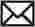  + 372 5151536@ torihobuseselts@gmail.comwww(2) www.torihorse.comCode Unique/Unique Code 233 007Date of recognition:	(12.09.2023)Tori Horse SocietyTori Hobuse Selts  Viljandi mnt. 28, Rapla 79511 + 372 5151536@ torihobuseselts@gmail.comwww(2) www.torihorse.comCode Unique/Unique Code 233 007Date of recognition:	(12.09.2023)Tori horse subpopulation of universal horseTori tõu universaalsuuna alampopulatsioonEstonia / Eesti„4“ohustatud tõu aretusprogramm / „4“ (for breeding program carried out on endangered breed, as defined in Article 2(24) of Regulation (EU) 2016/1012)12.09.2023Official language/Member State(insert name)Official language/List of breeding operations carrying out breeding programmes on hybrid breeding pigs(1) as referred to in Article 7(1) of Regulation (EU) 2016/1012 recognised by the competent authorities in accordance with Article 4(3)Official language/List of breeding operations carrying out breeding programmes on hybrid breeding pigs(1) as referred to in Article 7(1) of Regulation (EU) 2016/1012 recognised by the competent authorities in accordance with Article 4(3)Official language/List of breeding operations carrying out breeding programmes on hybrid breeding pigs(1) as referred to in Article 7(1) of Regulation (EU) 2016/1012 recognised by the competent authorities in accordance with Article 4(3)Official language/List of breeding operations carrying out breeding programmes on hybrid breeding pigs(1) as referred to in Article 7(1) of Regulation (EU) 2016/1012 recognised by the competent authorities in accordance with Article 4(3)Official language/List of breeding operations carrying out breeding programmes on hybrid breeding pigs(1) as referred to in Article 7(1) of Regulation (EU) 2016/1012 recognised by the competent authorities in accordance with Article 4(3)Official language/Version(15.07.2019))11234567Official language/Breeding operationOfficial language/Breeding operationOfficial language/Breeding programme(2)Official language/Breeding programme(2)Official language/Breeding programme(2)Official language/Breeding programme(2)Official language/Suspension, withdrawal and time limitation- Aretusühingu nimi-  Kontaktandmed-Aretusühingu tunnustamise kuupäev/Name of breeding operationContact detailsDate of recognition of breeding operation- Aretusühingu nimi-  Kontaktandmed-Aretusühingu tunnustamise kuupäev/Name of breeding operationContact detailsDate of recognition of breeding operationOfficial language/ Name of the breed(s), line(s) or cross(es) covered by the approved breeding programme(s)/Web-access to information on breeding programme(s)(3)Official language/ Name of the breed(s), line(s) or cross(es) covered by the approved breeding programme(s)/Web-access to information on breeding programme(s)(3)Official language/Geographical territory of each breeding programme carried outAretusprogrammiheakskiitmise kuupäev /Date of approval of breeding programme (dd.mm.yyyy)Official language/Date of withdrawal of recognition as breeding operation(4)Date of suspension or withdrawal of approval of breeding programme(4)Date until the approval of breeding programme is timely limited(4)- Aretusühingu nimi-  Kontaktandmed-Aretusühingu tunnustamise kuupäev/Name of breeding operationContact detailsDate of recognition of breeding operation- Aretusühingu nimi-  Kontaktandmed-Aretusühingu tunnustamise kuupäev/Name of breeding operationContact detailsDate of recognition of breeding operationName of breed or purebred lineName of crossOfficial language/Geographical territory of each breeding programme carried outAretusprogrammiheakskiitmise kuupäev /Date of approval of breeding programme (dd.mm.yyyy)Official language/Date of withdrawal of recognition as breeding operation(4)Date of suspension or withdrawal of approval of breeding programme(4)Date until the approval of breeding programme is timely limited(4)Estonian Pig Breeding AssociationEesti Tõusigade Aretusühistu Aretuse 2,  61406 Märja, Tartu maakond + 372  749 3144  + 372  749 3127@ estpig@estpig.eewww(2) http://www.estpig.ee/Date of recognition:	(18.02.2003)Estonian Pig Breeding AssociationEesti Tõusigade Aretusühistu Aretuse 2,  61406 Märja, Tartu maakond + 372  749 3144  + 372  749 3127@ estpig@estpig.eewww(2) http://www.estpig.ee/Date of recognition:	(18.02.2003)Eesti maasiga/Estonian Landrass (L)Eesti suur valge/Estonian Yorkshire (Y)Djuurok/Duroc (D)Hybrid breeding pigsRistandaretusseadhttps://www.estpig.ee/?ARETUS/AretusprogrammidEstonia / Eesti18.02.2003